Thankyou to everyone who helped in any way to make the Kaipara Hunt 17th Bonanza trek such a great success, $10,000 was raised.Marohemo Horse Trek reminder:  (this Saturday 14th February) Kaipara Hunt members please come along and support one of our valuable land owners trek,  10.30 ride off $25 includes lunch. 265 Whakapirua Road. MarohemoHounds Care and Exercise.The committee will be taking over the care of the hounds until we find a replacement for Garry. This is a huge job to undertake so the help and support of all members is required, contact Bruce with your offers of help.  The position is presently being advertised ideally for a Huntsmans or hound and property care taker.  The hounds are being exercised at Smales twice a week by the whips at present and are all very enthusiastic. PAINTING  inside of Hunt house:We will shortly be having working bees to paint the inside of the hunt house while it is empty.  Please help where you can.Kumeu Show 14/15 March:  Inga is coordinating workers for this weekend so please put your name down, even if you can only work one day.  This is our major fund raiser, please help.  Inga 021434004Hunt Card, this is now completed and awaits printing. At a glance.  18thMarch  Smales 12pm                        22nd March Keays    12pm25th March McKay Hill Rd.                       29th March Grahams Satellite Station, Intro to hunting                        1st April Hames’/Dempsters3rd  April Friday Michele Olivers, Intro to Hunting.                         5th April  OPENING HUNTSmales/HartlesThe Hunt card is ready for print etc, but in the mean time you can already have a look on the Kaipara Hunt website, http://kaiparahuntinc.yolasite.com/  , under the heading of Kaipara Hunt card. It is protected, so can only be seen with a login and password. Login is; kaiparahunt and the password is ; KH2015.Subs are now due and can be paid to Albert. Renewal form is attached with this newsletter! (and also on our website)NewsletterFebruary 2015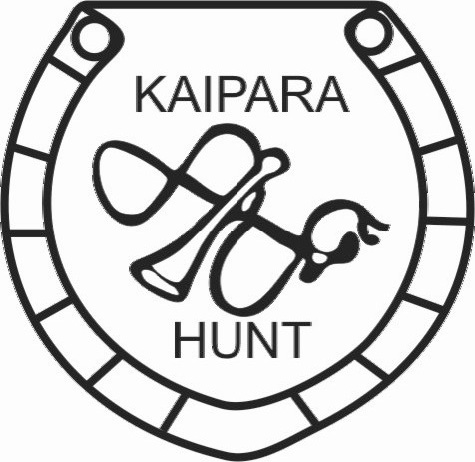 Committee: Master Val Nelson 09 4322133 (021433159)Deputy Master Janine Hames 094317059Secretary/Treasurer Albert Doornenbal 094312059kaiparahunt@xtra.co.nzPresidentBruce Wakeling  094312940 / 0274744175